Муниципальное бюджетное дошкольное образовательное учреждение центр развития ребенка -  детский сад №6 станица Старощербиновская, Краснодарский край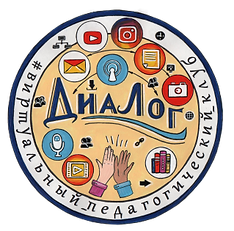 Тема: Моделирование «говорящей» среды в ДОУ как условие для раскрытия потенциала в самостоятельной деятельности дошкольников.Спикер: Котко Людмила Николаевна – старший воспитатель22.09.2022гОрганизация и создание  РППС в детском саду   - одно из главных составляющих   условий  функционирования ДОУ. С недавних пор в образовательном пространстве детского сада появилось новое понятие как «говорящая среда». (Почему нельзя оставить все как есть?)Актуальность этого понятия продиктована с одной стороны действующим нормативным полем – ФГОС ДО, с другой стороны посылами гуманной педагогики, которая транслирует ценности дошкольного детства, уникальности каждого ребёнка, его безграничные возможности и доверие взрослых к его ресурсам.  Что же это такое? И как грамотно смоделировать «говорящую среду», понимая её ценность. Работая  над этой задачей, я как старший  воспитатель  обучая коллег,  разъясняла -  это новый взгляд на создание условий для детей, при котором есть необходимость пересмотреть свои  подходы, приёмы  проектирования среды группы и сада в целом. Прежде всего, нужно понять -   это не просто наглядная, стендовая информация. «Говорящая среда» - технология организации образовательного пространства в детском саду, где слышен «голос ребёнка». И сегодня хочу поделиться с вами как наш педагоги – воспитатели   окунулись  в этот процесс и уже создают «говорящую среду» вместе со своими воспитанниками, оценив её преимущество.СЛАЙДРебёнок находясь в группе  должен слышать:Ты здесь очень нужен! (Посмотри, вот висит твой рисунок)Твой труд ценен! (Поэтому мы никогда не скажем тебе: «выбрось это в мусор»)Это твоё место! (Ты можешь положить здесь свои вещи,их гарантированно никто не тронет.Твоё мнение много значит! (Посмотри здесь результаты твоего голосования, выбора)Мы гордимся твоими достижениями!Попробуй это, тебе понравиться!ПедагогуДоверяй детям!Изучай их выбор!Цени их мнение!Наблюдай!Среда организуется по принципу разбивки на небольшие микро группы. Зонирование  достигается логичной (рациональной и безопасной) расстановкой мебели, с возможностью мобильности и перемещения в будущем по желанию детей. Лучше если игровые модули низкие и на колёсиках.В пользовании детей  на выбор различные элементы  для зонирования: подушки пуфы, мягкие и легкие модули, маты ширмы из пластиковых труб), игровые домики (картонные, тканевые). Зона размещения продуктов детской деятельности – это  всегда была головная боль воспитателя. Стандартно мы выставляли на шкафчик  в приёмной комнате работы (только для глаз родителей, и то, что ребёнок сотворил сегодня, завтра он свой результат  - не наблюдает). Как же показать достижения ребят  эстетично и не затратно, безопасно и доступно. А главное помнить уголок творчества -  зона максимальной свободы, самостоятельной активности, место особого сближения взрослого и ребёнка, детей между собой. Варианты размещения: Шнуры, тонкие канаты, ленты с прищепками (зажимами)Пробковые листы и доскиВертикальное или горизонтальное  размещение обоев, малярный скотчСадовая сетка разного сеченияПарфолиоОбъёмные карманы и папки на шкафчиках«Играем, общаемся, мыслим!» Под таким девизом наши педагоги   создают условия для развития у дошкольников способностей к планированию, появлению инициативы и самостоятельности через организацию разных видов деятельности.Вариативные методики и образовательные технологии нашей Программы позволяют вовлечь в разнообразную деятельность детей на разных этапах развития. "Говорящая" среда, ориентированная на ребёнка, использование таких приёмов и технологий, как: "Утренний круг, "Групповой сбор", «Соцопрос», "Линейный календарь" , "Новость дня", "Выбор центров активности" , реализация индивидуальных и групповых проектов , и др. способствуют поддержанию детского интереса в течение всего дня , развитию навыков общения , умению работать в команде , учиться самостоятельно принимать решения.  У детей развивается самостоятельность, инициатива при выборе содержания деятельности, наглядных средств. Наглядные средства пополняются, изготавливаются  совместно с детьми, родителями. У детей развиваются коммуникативные навыки. Дети придумывают задания,  договариваются об этапах выполнения. Учатся сотрудничать с взрослыми и детьми, контролировать своё поведение, выполнять простые правила, следуют алгоритму при общении в группе.В этом учебном году мы продолжаем работу над этой задачей.  Воспитатели изучают примеры успешных  педагогических практик, путеводителем является методическое пособие  Илюхиной Ю.В. «Говорящий» дом или как смоделировать пространство для жизни в группе детского сада? В Контакте Результат -   появление  новых  элементов   РППС в каждой группе. Все это наполняет образовательный процесс новым содержанием, помогает педагогам выстраивать его событийно, развивать и поддерживать инициативу детей, делает среду в группах живой. Совместная деятельность с детьми строится на основе возрастных особенностей и индивидуальных интересов детей, а также материала, рекомендованного комплексной образовательной программой ДОУ.В младшем дошкольном возрасте акцент сделан на формировании самостоятельности ребенка в быту и сенсорное развитие, в среднем — на формировании представлений о труде человека и профессиях, а также о семье, формировании эталонных представлений о добре и зле на основе художественной литературы. В старшем возрасте — представлении о стране и государстве, формировании начальных географических и исторических знаний, формировании культуры поведения в общественных местах и представлений о правилах вежливости.Главное помнить, что всё, что мы создаём в детском саду, должно быть направлено на ребёнка, на его потребности и желания. ВАЖНО, чтобы ребёнок  воспринимал детский сад, как приятное, позитивное место.Так как учебной деятельности, согласно действующему нормативному полю в принципе, нет в пространстве детского сада, Учебной зоны быть не можетТак как учебной деятельности, согласно действующему нормативному полю в принципе, нет в пространстве детского сада, Учебной зоны быть не можетТрадиционное расположение мебели по периметру, шкафы, в них игрушки, посередине ковер  В зонированном пространстве есть много  маленьких,уютных ,соразмерных росту ребёнка комнатокМесто в среде, которое недоступно детям, не интересно, не зовёт – «Мертвая зона»Дети едят за столами, но они не сконцентрированы в одном месте, могут менять свое местоположение и форму.Место в среде, которое недоступно детям, не интересно, не зовёт – «Мертвая зона»Вертикальное зонированиеМесто в среде, которое недоступно детям, не интересно, не зовёт – «Мертвая зона»Места для отдыха и уголки уединения(чем отличаются)Место в среде, которое недоступно детям, не интересно, не зовёт – «Мертвая зона»Кровать  - как «норка», как диванМесто в среде, которое недоступно детям, не интересно, не зовёт – «Мертвая зона»Ткани, чехлы, ширмыЦель воспитания: самоопределение и социализация детей дошкольного возраста на основе социокультурных, духовно-нравственных ценностей и принятых в российском обществе правил и норм поведения в интересах человека, семьи, общества и государства. Задачи Дошкольный возраст:формировать начальные представления о нравственных ценностях в отношении общества, сверстников, взрослых, природного и предметного окружения и себя самого в окружающем мире;воспитывать уважительное отношение к духовно-нравственным ценностям, историческим и национально-культурным традициям народов нашей страны;воспитывать позитивное отношение к миру, к другим людям вне зависимости от их социального происхождения, этнической принадлежности, религиозных и других верований, их физических и психических особенностей;воспитывать позитивное отношение к самому себе, чувство собственного достоинства, уверенность в своих силах;воспитывать стремление к самостоятельным поступкам и действиям, совершаемым на основе морального выбора, принятию ответственности за их результаты, целеустремленность и настойчивость в достижении результата;воспитывать позитивное отношение к разным видам труда, ответственность за начатое дело, стремление к преодолению трудностей;воспитывать патриотизм, чувство гражданской принадлежности и социальной ответственности.Задачи решались с помощью разработанной системы мероприятий для всех участников образовательного процесса, которые были представлены на согласование и утверждение на установочном педсовете. Для составления аналитической справки использовались результаты анализа, наблюдения, анкетирования.